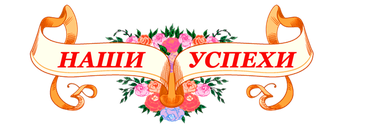        Достижения  учащихся и педагогов             Дома детского творчества             за 2018 - 2019  учебный год.Областной  конкурс  юных инспекторов движения«Безопасное колесо- 2018»( г. Тверь, сентябрь 2018 г.)  3 место – МБУ ДО ДДТ (творческое объединение  «Спортивный калейдоскоп -  ЮИД»)  на станции «Автогородок»  Руководитель - Сторожевых А.А., педагог дополнительного образования  Областной  конкурс детского рисунка«Охрана труда глазами детей»                                       ( г. Тверь, 2018 г.) Диплом  за  3 место - Минеева Дарья, в номинации «Безопасный труд глазами детей»Диплом  за  3 место - Оличева Алина, в номинации «Шаг в будущее»Сертификат участника - Голубкова Ксения, в номинации «Охрана труда- шаг в будущее»Сертификат участника – Суворова Анастасия, в номинации «Безопасный труд глазами детей»  Руководитель -    Смирнова Н.А., педагог дополнительного образования    XIX  Всероссийский  конкурс декоративно-прикладного творчества                            «Ярмарка мастеров»                                               (24.02. 2019 г.) Диплом  1 степени – Оличева Алина, творческое объединение «Весёлая мастерская»   Руководитель -    Смирнова Н.А., педагог дополнительного образования Международный конкурс декоративно-прикладного творчества«Квиллинг – бумажное кружево»(г. Санкт- Петербург,  22.02. 2019 г.)Номинация: Декоративно - прикладное   творчество Диплом  победителя  1  место – Оличева Алина, творческое объединение «Весёлая мастерская» Диплом  победителя  1  место – Фумина Мария, Рябкова Анжела творческое объединение «Весёлая мастерская»   Руководитель -    Смирнова Н.А., педагог дополнительного образования Районный  смотр - конкурс   отрядов ЮИД                                «Безопасное колесо- 2019»           ( г. Бежецк, 14.06.2019 г.)  1 место – МБУ ДО ДДТ (творческое объединение  «Спортивный калейдоскоп -  ЮИД»)  Руководитель - Сторожевых С.Г., педагог дополнительного образования  III Всероссийский  конкурс декоративно-прикладного  искусства «Народные мотивы»                                             (г.  Москва,  июнь  2019 г.)Диплом  победителя  1  место – Оличева Алина, творческое объединение «Весёлая мастерская» Диплом  победителя  1  место –  Голубкова Ксения, творческое объединение «Весёлая мастерская» Диплом  победителя  2  место –  Суворова Алина, творческое объединение «Весёлая мастерская» Диплом  победителя  1  место –  Минеева Дарья, творческое объединение «Весёлая мастерская»  Руководитель -    Смирнова Н.А., педагог дополнительного образования Сертификат   участника  коллективу МБУ ДО ДДТ  (Шамшевой Г.С., Смирновой Н.А.)  за участие  в Региональном  конкурсе  «Лучшая методическая разработка, посвящённая  празднованию 700 - летию памяти  святого  благоверного великого князя Михаила Тверского и 650 - летию памяти святой благоверной  великой  княгини и инокини Анны Кашинской, духовных покровителей Тверской земли», для педагогов образовательных организаций Тверской области.Грамота  Комитета по делам молодёжи   Тверской области педагогу дополнительного образования  Смирновой Н.А.  за   активную  общественную деятельность и личный  вклад  в работу  по развитию  добровольческого (волонтёрского) движения на территории Тверской области.Диплом педагога за подготовку  победителя  в Международном конкурсе декоративно-прикладного творчества  «Квиллинг – бумажное кружево»  Смирновой  Н.А.Свидетельство  участника образовательного  сообщества  за сотрудничество и активное участие  в развитии образовательного  сообщества  Академии Развития Творчества «АРТ- талант» Смирновой Н.А., г. Санкт – ПетербургПочётная грамота  коллективу МБУ ДО Дом детского творчества за вклад в социально- экономическое  развитие Сандовского района в 2018 году.Грамота МБУ ДО Дома детского творчества:- педагогу дополнительного образования Снежковой  Алле  Васильевне - за творчество в работе,  качественную подготовку мастер-классов, стремление развивать интерес у детей к исследовательской деятельности;- педагогу дополнительного образования Сторожевых Светлане Геннадьевне - за добросовестный труд, мастерство, поиск в деле обучения и воспитания подрастающего поколения;- педагогу дополнительного образования Цыпкиной Светлане  Владимировне - за инициативность, творчество и использование  в работе новых информационных технологий;- педагогу дополнительного образования Невзоровой  Светлане  Алексеевне - за высокий профессионализм, творчество, инициативность, мастерство педагога и наставника, активность, высокую работоспособность;- педагогу дополнительного образования Смирновой  Наталье  Александровне - за  неутомимый труд души, за неустанный поиск и радость открытий. Вы – педагог от Бога; - педагогу дополнительного образования Роговой   Наталье  Михайловне - за  творчество, профессионализм, инициативность и большой личный вклад в развитие дополнительного образования в Сандовском районе; - педагогу дополнительного образования Соколовой Ольге Александровне - за  творческий поиск, профессионализм,  мастерство и верность выбранному направлению;- педагогу дополнительного образования Бойцовой Ольге Николаевне  - за большой вклад в развитие детей, творчество,  и использование в работе игровых технологий.     Благодарственная Грамота  педагогу дополнительного образования  Смирновой Н.А.  за    подготовку  Победителей  Всероссийского конкурса  декоративно-прикладного  искусства «Народные мотивы»,  активную педагогическую работу  в рамках внеурочной деятельности.